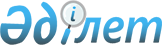 О внесении изменений в постановление Правительства Республики Казахстан от 10 августа 2007 года № 686 "Об утверждении Правил лицензирования и квалификационных требований, предъявляемых к осуществлению охранной деятельности, к деятельности по монтажу, наладке и техническому обслуживанию средств охранной сигнализации, за исключением деятельности при выполнении строительно-монтажных работ"
					
			Утративший силу
			
			
		
					Постановление Правительства Республики Казахстан от 5 декабря 2011 года № 1451. Утратило силу постановлением Правительства Республики Казахстан от 9 ноября 2012 года № 1421

      Сноска. Утратило силу постановлением Правительства РК от 09.11.2012 № 1421 (вводится в действие по истечении двадцати одного календарного дня после официального опубликования).      В соответствии с Законом Республики Казахстан от 15 июля 2011 года "О внесении изменений и дополнений в некоторые законодательные акты Республики Казахстан по вопросам совершенствования разрешительной системы" Правительство Республики Казахстан ПОСТАНОВЛЯЕТ:



      1. Внести в постановление Правительства Республики Казахстан от 10 августа 2007 года № 686 "Об утверждении Правил лицензирования и квалификационных требований, предъявляемых к осуществлению охранной деятельности, к деятельности по монтажу, наладке и техническому обслуживанию средств охранной сигнализации, за исключением деятельности при выполнении строительно-монтажных работ" (САПП Республики Казахстан, 2007 г., № 27, ст. 320) следующие изменения:



      заголовок изложить в следующей редакции:

      "Об утверждении квалификационных требований, предъявляемых к осуществлению охранной деятельности";



      пункт 1 изложить в следующей редакции:

      "1. Утвердить прилагаемые квалификационные требования, предъявляемые к осуществлению охранной деятельности.".



      2. В квалификационных требованиях, предъявляемых к осуществлению охранной деятельности, утвержденных указанным постановлением:



      в пункте 1:



      в подпункте 1):



      абзац первый изложить в следующей редакции:

      "1) наличие у руководителя частной охранной организации, а также руководителей их филиалов высшего юридического образования или стажа работы не менее трех лет на командных должностях в Вооруженных Силах, других войсках и воинских формирований или на руководящих должностях в правоохранительных и специальных органах.".



      3. Настоящее постановление вводится в действие с 30 января 2012 года и подлежит официальному опубликованию.      Премьер-Министр

      Республики Казахстан                       К. Масимов
					© 2012. РГП на ПХВ «Институт законодательства и правовой информации Республики Казахстан» Министерства юстиции Республики Казахстан
				